Piscataway “50ish” Reunion- Classes of ’65, ’66, ‘67May 13-15, 2016http://piscatawayreunion.homestead.comLocation:The Clarion (formerly La Quinta), 60 Cottontail Lane, Somerset, NJ 08873 1-732-560-9880  Hotel rooms including deluxe breakfast-may still be available. (Call directly) Cost: $50 per personFriday Night- 5 p.m. Meet & Greet- Happy Hour in the hotel lounge  Saturday morning-Tour of the High SchoolSaturday night- 6-7 p.m. Social Hour with hors d'oeuvres 7-10:30 p.m. Program with guest speaker Norm Winter, served dinner, dancing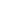  Dinner Choices: Roast Beef (indicate rare,medium,well); Chicken Marsala; Vegetarian Pasta Primavera (on request). Also included: Garden salad, rolls, roasted rosemary potatoes, vegetables, soda, iced tea, coffee, tea. Cash bar. Music provided by the Jimmy Ray band…songs from the ‘50’s to the present. Get ready to dance!  ---------------------------------------------------------------------------------------------------- (cut here)Reservation Form I am looking forward to attending the 50ish Piscataway HS Reunion.Enclosed is my check (payable to Kathy Klastava) for $________  Send your check and this form as soon as possible  to:Kathy Romeo Klastava: 64 Michelle Lane, Hillsborough, NJ 08844Class member name____________________________________________ Year: 65 66 67 68(Maiden name)_______________________________________________Guest name __________________________________________________Address __________________________________________________Home phone _______________________ Cell phone ______________________________E-mail _________________________________________Dinner selection for you:                    Chicken Marsala ___ Roast beef (rare, medium, well)_____ Pasta primavera ____for your guest: Chicken Marsala ___ Roast beef (rare, medium, well)_____ Pasta primavera ____Favorite song suggestions: ______________________________________________________________________________________________________________________________